Руководство по эксплуатации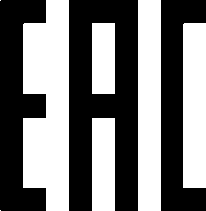 ВИБРОПЛИТА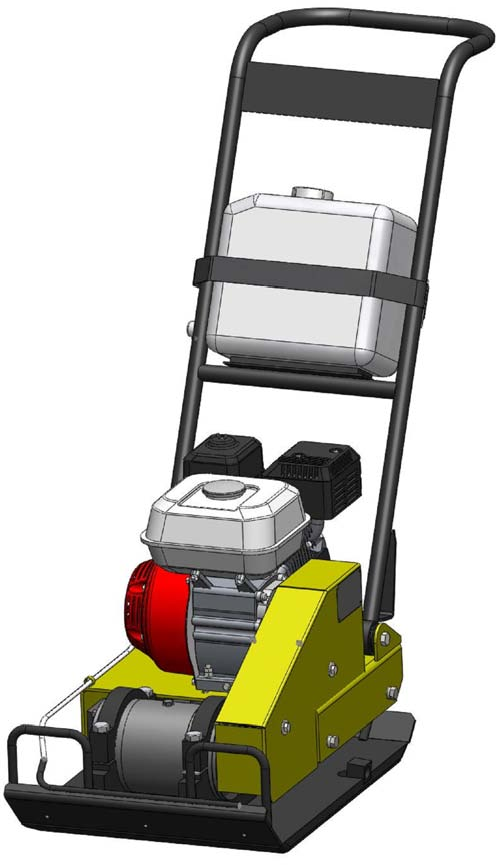 Модель VS-246CÔÎËÚÒÚÓÛÌ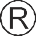 Москва, ул. Молодежная, 4, подъезд 16а тел. (495) 938 26 74, факс (495) 938 26 82www.splitstone.ruарт. 39479	Ред.03 – июнь 2013г.СОДЕРЖАНИЕУсловные обозначения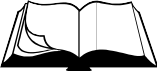 ВведениеВНИМАНИЕ!                   Текст инструкции подлежит обязательному изучению Защита органов слуха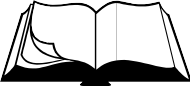 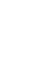 Возможно травмирование конечностейВведение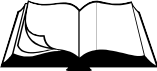 При покупке виброплиты необходимо:проверить комплектность в соответствии с Паспортом изделия;«Свидетельство о приемке» и «Отметка о продаже» (см. Паспорт) должны иметь соответ- ствующие отметки Изготовителя и быть заверены Продавцом с указанием даты продажи изделия - это определяет действие гарантийных обязательств Изготовителя;проверить исправность виброплиты путем пробного запуска.С целью повышения потребительских и эксплуатационных качеств, в виброплитах по- стоянно производятся конструктивные изменения. В связи с этим возможны расхожде- ния между текстом, рисунками и фактическим исполнением виброплиты, о чем потре- бителю не сообщается. Все изменения учитываются при переиздании.Перед началом эксплуатации виброплиты внимательно изучите настоящее Руководство и Руководство по эксплуатации двигателя. Неукоснительно следуйте их рекомендациям в процессе работы - это обеспечит надежную работу техники и безопасные условия труда оператора.К работе с виброплитой допускаются лица, достигшие 18 лет и изучившие настоящее Руководство, Руководство по эксплуатации двигателя и общие требования техники безопасности в соответствии с нижеуказанными нормативными документами.Обучение  рабочих  безопасности  труда  должно  происходить  в  соответствии  с   ГОСТ 12.0.004 «Система стандартов безопасности труда. Организация обучения безо- пасности труда. Общие положения».Запрещается эксплуатация виброплиты лицами в состоянии болезни или переутомле- ния, под воздействием алкоголя, наркотических веществ или лекарств, притупляющих внимание и реакцию.При выполнении работ необходимо соблюдать меры безопасности в соответствии с:ГОСТ 12.3.033 «Строительные машины. Общие требования безопасности при эксплуата- ции»;ГОСТ Р 12.2.011 «Система стандартов безопасности труда. Машины строительные, до- рожные и землеройные. Общие требования безопасности»;ГОСТ 12.1.004 «Система стандартов безопасности труда. Пожарная безопасность. Об- щие требования»;ППБ 01 «Правила пожарной безопасности в РФ».ВНИМАНИЕ! Владелец лишается права проведения бесплатного гаран- тийного ремонта в случае поломок, произошедших в результате наруше- ния правил эксплуатации и/или самостоятельного ремонта изделияНазначениеВиброплита VS-246 предназначена для проведения дорожно-строительных работ при уп- лотнении различных сыпучих строительных материалов, грунтов, асфальтобетонных смесей.Виброплита предназначена для использования в районах с умеренным климатом на от- крытом воздухе в температурном интервале от -10С до +40С и относительной влажно- сти воздуха до 100 %.Техническая характеристикаТаблица 1Уровень шума не превышает значений, предусмотренных ГОСТ 12.1.003.Уровень вибрации на водиле не превышает значений, предусмотренных ГОСТ12.1.012.Устройство и принцип работыЗдесь и далее (кроме Раздела 6) в таблицах в рисунках указаны наимено- вание и обозначение узлов и деталей к виброплитам с двигателем Honda GX200 с метрическим валом (литеры в обозначении двигателя “SX”).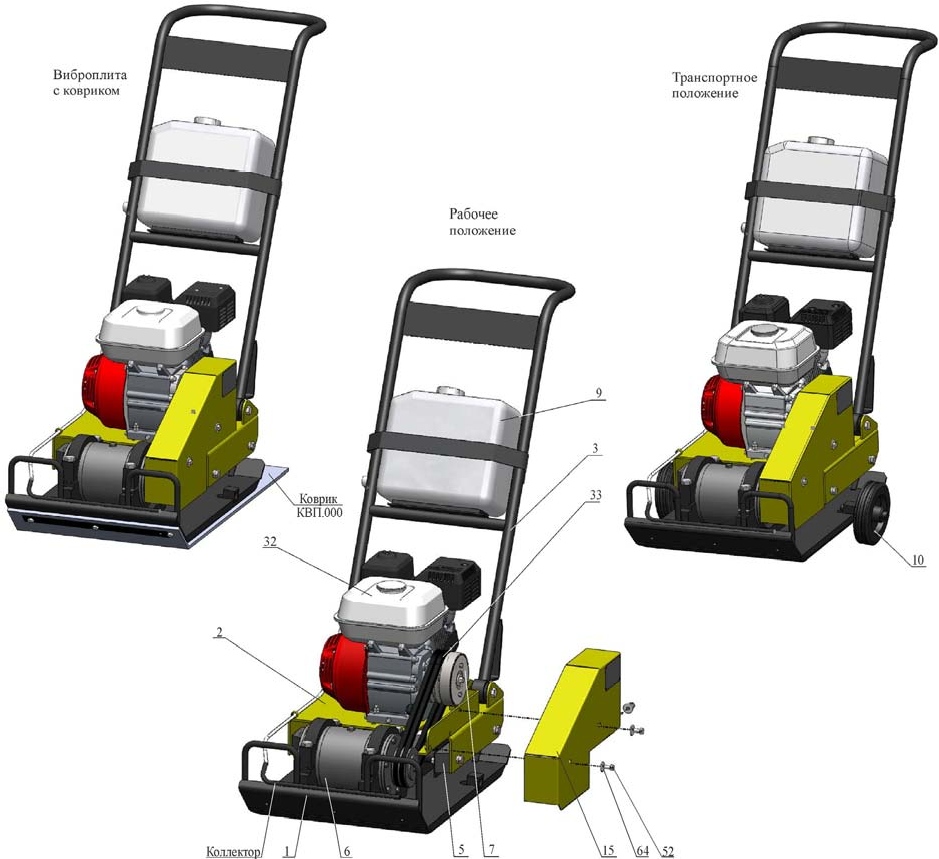 Рисунок 1 – Устройство виброплитыВиброплита (рисунок 1) представляет собой сборно-разборную конструкцию, состоящую из плиты поз.1, на которой смонтированы все основные узлы. Основание плиты поз.1 яв- ляется рабочим органом, передающим нагрузку на уплотняемую поверхность с заданной частотой.Колебания основания плиты поз.1 в вертикальной плоскости задает вибратор поз.6. Виб-ратор жестко закреплен на передней чиатсыти пл	поз.1 в специальных ложементах. Валвибратора выполнен с радиальным смещением центра масс, при вращении которого воз- никает вынуждающая сила, значение которой определяется геометрией вала и его часто- той вращения. Вращение на вал вибратора передается от двигателя поз.32 через клиноре- менную передачу поз.33.Двигатель поз.32 установлен на платформе поз.2 и имеет возможность, при ослаблении крепежа, перемещаться в продольных пазах для регулировки натяжения клиновых рем- ней поз.33. Точное перемещение обеспечивается тягами. На валу двигателя установлена центробежная муфта поз.7.Платформа поз.2 установлена на опорах плиты поз.1 через виброгасящие подушки поз.5. На задней части платформы установлено водило поз.3, за которое осуществляется пере- мещение виброплиты оператором в транспортном и рабочем режимах. С целью снижения вибрации на руках оператора, водило крепится к платформе через резиновые амортизато- ры. При транспортировке, с целью уменьшения габаритов, водило можно достаточно легко снять с виброплиты.Центробежная муфта поз.7 на холостых оборотах (до 2000об/мин) двигателя поз.32 от- ключена, что позволяет легко запустить его и прогреть. При увеличении частоты враще- ния вала двигателя (до 3600об/мин) происходит включение муфты и вращение через рем- ни поз.33 передается на вал вибратора поз.6.Кожух поз.15 служит ограждением клиноременной передачи. Кожух крепится к плат- форме поз.2.В конструкции виброплиты предусмотрена система орошения основания плиты (режим«орошение рабочей поверхности»). На полке водила установлена канистра поз.9. для во- ды (объем 10л.). По гибким трубопроводам вода подается в коллектор, расположенный в передней части плиты поз.1. Коллектор представляет собой трубку с отверстиями, иду- щую вдоль всей ширины основания плиты поз.1. Это позволяет равномерно распределить воду по всей рабочей поверхности.Виброплита комплектуется быстросъемными транспортными колесами поз.10. Колеса устанавливаются в специальные гнезда, выполненные по бокам плиты поз.1.На плите поз.1 спереди и сзади предусмотрены рукоятки, предназначенные для подъема или переставления виброплиты.Дополнительное оборудование:При проведении работ по укладке тротуарной плитки (или т.п.) важно не расколоть ее и не повредить ее лицевую поверхность.Для этого виброплиту рекомендуется доукомплектовать резиновым ковриком (КВП.000),крепящимся специальной планкой к основанию плиты поз.1 (рисунок 1).Маркировка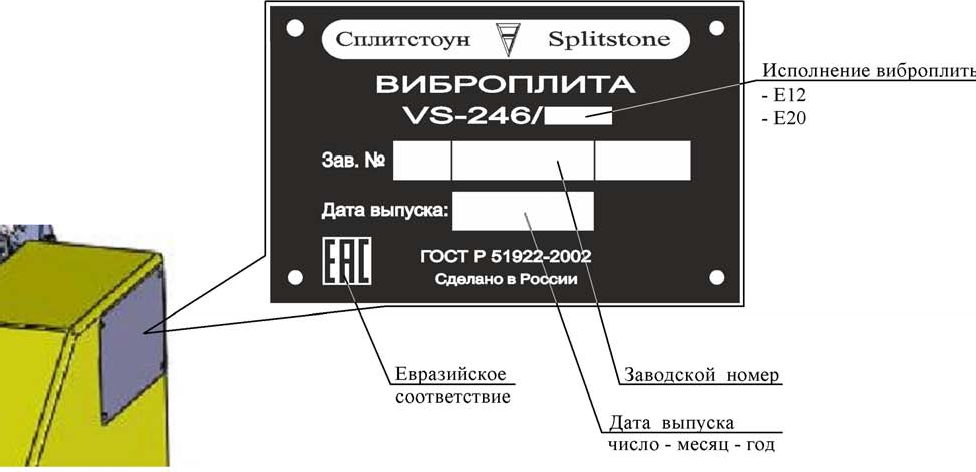 Рисунок 2 - МаркировкаНа виброплите, на кожухе ременной передачи, прикреплена табличка, на которой указаны:предприятие-изготовитель: «Сплитстоун»;наименование изделия;обозначение изделия;технические условия, по которым изготовлена виброплита;заводской номер;дата выпуска;единый знак обращения продукции на рынке государств-членов Таможенного союза;страна, где изготовлена виброплита: «Сделано в России».На табличке должно быть обязательно указаны исполнение виброплиты, заводской номер и дата выпуска. Данные на табличке должны совпадать с данными в паспорте на данную виб- роплиту.ВНИМАНИЕ! Владелец лишается права проведения бесплатного гаран- тийного ремонта в случае несоответствия данных на табличке, прикреп- ленной на кожухе виброплиты, и данных, указанных в паспорте на дан- ную виброплиту. Самовольное исправление данных как на табличке, так и в паспорте ведет также к лишению прав владельца на проведение бес- платного гарантийного ремонтаЭксплуатационные ограниченияВНИМАНИЕ! Несоблюдение следующих требований может привести к выходу изделия из строяВНИМАНИЕ! Владелец лишается права проведения бесплатного га- рантийного ремонта в случае поломок, произошедших в результате на- рушения правил эксплуатации виброплитыПравильная установка приводных ремней обеспечивает оптимальную передачу мощно- сти от двигателя к вибратору. Ненатянутые ремни приводят к их нагреву и преждевре- менному износу, а так же снижению производительности. Перетянутые ремни приведут к повышенному износу подшипников двигателя и перегрузке виброгасителей.Меры безопасностиВНИМАНИЕ! К работе с виброплитой допускаются лица, достигшие 18 лет и изучившие настоящее Руководство, Руководство по эксплуатации двигателя и общие требования техники безопасности в соответствии с вышеуказанными нормативными документамиВ процессе эксплуатации запрещается:заправлять двигатель топливом внутри помещений или в непроветриваемой зоне;открывать топливный бак и производить дозаправку топливом, если двигатель горячий(перед заполнением дайте двигателю остыть в течение 2-х минут);производить заправку топливом при работающем двигателе;проверять наличие искры при вынутой свече зажигания;заводить двигатель в закрытом помещении (выхлопные газы содержат окись углерода, опасную для здоровья), не обеспечив надежный отвод выхлопных газов или вентиляцию помещения;заводить двигатель, если пролит бензин или присутствует его запах, или при других взрывоопасных ситуациях;заводить двигатель при отсутствии свечи зажигания;заводить двигатель при снятой пробке заливной горловины топливного бака;прикасаться к корпусу двигателя, муфты и вибратора сразу после завершения работы резчика, так как это может вызвать ожоги (дайте им время остыть);работать со снятыми защитными кожухами, предусмотренными конструкцией;оставлять виброплиту с работающим двигателем без присмотра;работать без противошумных наушников.ВНИМАНИЕ! Ни в коем случае не приближайте руки и ноги к основанию виброплиты или к ее другим движущимся частям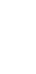 ВНИМАНИЕ! Работать без противошумных наушников запрещаетсяВНИМАНИЕ! Данное руководство содержит общие требования по вы- полнению мер безопасности при эксплуатации виброплиты, которые не могут учесть всех возможных случаев, возникающих в реальных услови- ях. В таких случаях оператору следует руководствоваться здравым смыс- лом, вниманием и аккуратностьюПодготовка к работеПри подготовке виброплиты к работе необходимо:внимательно изучить настоящее Руководство и Руководство по эксплуатации двигателя;проверить уровень масла в картере двигателя (уровень масла определяется по указатель- ному стержню на пробке заливных отверстий картера двигателя: при не завернутой проб- ке уровень масла должен находиться в насеченной зоне указателя (виброплита должна быть установлена строго горизонтально));заправить топливный бак двигателя бензином марки АИ-92 (перед заправкой необходимо очистить зону вокруг заливной горловины, после чего снять крышку; не следует пере- полнять бак: необходимо оставить некоторое пространство в топливном баке для расши- рения топлива (см. Руководство по эксплуатации двигателя));проверить бензопровод и его соединения на отсутствие трещин;проверить целостность корпуса вибратора, крепежных хомутов и надежность их крепле- ния;проверить уровень масла в вибраторе (виброплита должна быть установлена строго гори- зонтально) (раздел 3.3.5);знать, как быстро остановить двигатель в случае опасности;залить воду в бак (режим «орошение рабочей поверхности»);проверить трубопроводы и их соединения на отсутствие трещин;внимательно осмотреть виброплиту, проверить наличие и надежность крепления защит- ных кожухов, целостность и надежность крепления глушителя и бензобака, отсутствие утечек топлива и масла.Порядок работыВнимание! Убедитесь, что место проведения строительных работ огороже- но, на территории нет постороннихУбедитесь, что все требования безопасности соблюдены, принципы работы виброплиты изучены, и Вы сможете остановить ее прежде, чем возникнет аварийная ситуация.Установите виброплиту на ровную поверхность в начале уплотняемого участка (транс- портные колеса необходимо снять) (под основанием виброплиты не должно находиться никаких посторонних предметов).Заведите двигатель, дайте прогреться ему на холостых оборотах (2000об/мин) в течение3-5 минут.Плавно увеличьте обороты двигателя до максимальных (3600об/мин). При этом произой- дет автоматическое включение центробежной муфты и виброплита начнет работу.Внимание! Запрещается производить запуск виброплиты в рабочем режи- ме (3600 об/мин) на жестком, монолитном покрытииВнимание! Запрещается выставлять максимальную частоту вращения ва- ла двигателя выше 3600 об/мин. Это может привести к выходу из строя виб- роплитыУбедитесь, что нет посторонних шумов в двигателе, муфте и вибраторе. В противном случае немедленно остановите двигатель и займитесь поиском неисправностей и их уст- ранением.Для подачи воды в рабочую зону откройте кран бака (режим «орошение рабочей поверх- ности»).Производите уплотнение слоя, направляя виброплиту при помощи водила.Внимание! Запрещается работать виброплитой на жестком, монолитном покрытииВнимание! Для достижения требуемой степени уплотнения производите уплотнение за несколько проходов в зависимости от материала и толщины уплотняемого слояПосле завершения работы:уменьшите частоту вращения вала двигателя до холостых оборотов (2000 об/мин). При этом центробежная муфта автоматически выключится и виброплита остановится;остановите двигатель;закройте кран бака (если он был открыт);для перемещения виброплиты к новому участку установите транспортные колеса.Действия в экстремальных ситуацияхВ случае обрыва ремней остановите двигатель. Произведите замену ремней (раздел 3.3.4).В случае разрушения подушки платформы виброплиты остановите двигатель. Обратитесь в сервисный центр Изготовителя.В случае разрушения амортизатором водила виброплиты остановите двигатель. Обрати- тесь в сервисный центр Изготовителя.В случае возникновения посторонних шумов и повышения вибрации двигателя, муфты или вибратора немедленно остановите его. Определите причину неисправности.В случае воспламенения топлива остановите двигатель. Тушение пламени производите углекислотными огнетушителями или накройте очаг пламени войлоком, брезентом и т.п. При отсутствии указанных средств засыпьте огонь песком или землей.В случае прекращения подачи воды (режим «орошение рабочей поверхности») останови- те двигатель. Заполните бак водой. Проведите осмотр трубопроводов и их соединений (при необходимости устраните неисправности).Внимание! Запрещается заливать горящее топливо водойВнимание! В случае возникновения серьезных поломок необходимо свя- заться с сервисным центром ИзготовителяОбщие указанияВНИМАНИЕ! Регламентные работы по техническому обслуживанию виброплиты, ее узлов и механизмов не относятся к работам, проводи- мым в соответствии с гарантийными обязательствами Изготовителя и должны выполняться Владельцем изделия. Указанные регламентные работы могут выполняться уполномоченными сервисными центрами Изготовителя за отдельную плату.В данном разделе указаны регламентные работы по техническому обслуживанию вибро- плиты, при которых сохраняется гарантия изготовителя.ВНИМАНИЕ! Владелец лишается права проведения бесплатного гаран- тийного ремонта в случае поломок, произошедших в результате наруше- ния правил при самостоятельном техническом обслуживании вибропли- тыРегламентные работы по техническому обслуживанию виброплиты следует производить на ровной чистой поверхности, в хорошо проветриваемом помещении. Виброплита должна быть в чистом состоянии.Техническое обслуживание узлов и механизмов виброплиты следует производить в соот- ветствии с таблицей 2.Таблица 2* При работе в слишком запыленных условиях, необходимо очистку и осмотр производить вдвое чаще.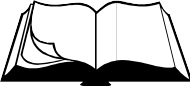 Меры безопасностиВНИМАНИЕ! К техническому обслуживанию виброплиты допускаются лица, достигшие 18 лет и изучившие настоящее Руководство и общие требования техники безопасности в соответствии с вышеуказанными нормативными документамиВ процессе технического обслуживания запрещается:заправлять двигатель топливом внутри помещений или в непроветриваемой зоне;открывать топливный бак и производить дозаправку топливом, если двигатель горячий(перед заполнением дайте двигателю остыть в течение 2 минут);производить заправку топливом при работающем двигателе;проверять наличие искры при вынутой свече зажигания;заводить двигатель в закрытом помещении (выхлопные газы содержат окись углерода, опасную для здоровья), не обеспечив надежный отвод выхлопных газов или вентиляцию помещения;заводить двигатель, если пролит бензин или присутствует его запах, или при других взрывоопасных ситуациях;заводить двигатель при отсутствии свечи зажигания.Порядок технического обслуживанияТехническое обслуживание двигателяПорядок и периодичность проведения технического обслуживания двигателя указаны в Ру- ководстве по эксплуатации двигателя.Проверка приводных ремнейПроверка производится в следующей последовательности:снимите кожух поз.15, отвернув три болта поз.52 с шайбой поз.64 крепления кожуха (ри-сунок 3);проверьте натяжение ремней поз.33, приложив усилие 40Н (4кгс) врсоелреетдаине пме-жду шкивом поз.25 вибратора и муфтой поз.7 (прогиб ремня должен быть в пределах10…14мм) (рисунок 4);в случае необходимости натяните ремни (раздел 3.3.3);проверьте взаимное расположение шкива поз.25 вибратора и муфты поз.7 (отклонение ручьев шкива и муфты от общей плоскости не должно превышать 2мм) (рисунок 4);вусчлае	необходимости выставите шкив и муфту (раздел 3.3.3);установите кожух поз.15, затяните болты поз.52 с шайбой поз.64.Натяжение приводных ремнейНатяжение ремней производится в следующей последовательности (рисунок 3):перед натяжением ремней гайки поз.59 крепления двигателя поз.32 (на прижимах поз.11) должны быть отвернуты на несколько оборотов;внутренние гайки поз.60 на тягах поз.16 должны быть отвернуты на несколько оборотов;закручивая внешние гайки поз.60 на тягах поз.16, натяните ремни поз.33 до состояния, при котором, приложив усилие 40Н (4кгс) в середине пролета между шкивом поз.25 виб- ратора и муфтой поз.7, прогиб ремней составит 10…14мм (рисунок 4);затяните гайки поз.59 крепления двигателя поз.32 (на прижимах поз.11) и проверьте вза- имное расположение шкива поз.25 вибратора и муфты поз.7 (отклонение ручьев шкива и муфты от общей плоскости не должно превышать 2мм (рисунок 4)); в случае большего отклонения, ослабьте затяжку гаек поз.59 крепления двигателя поз.32 и откорректируйте положение двигателя при помощи гаек поз.60 на тягах поз.16;послеурлеигровки	затяните гайки поз.59 на прижимах поз.11 и внутренние гайки поз.60 на тягах поз.16.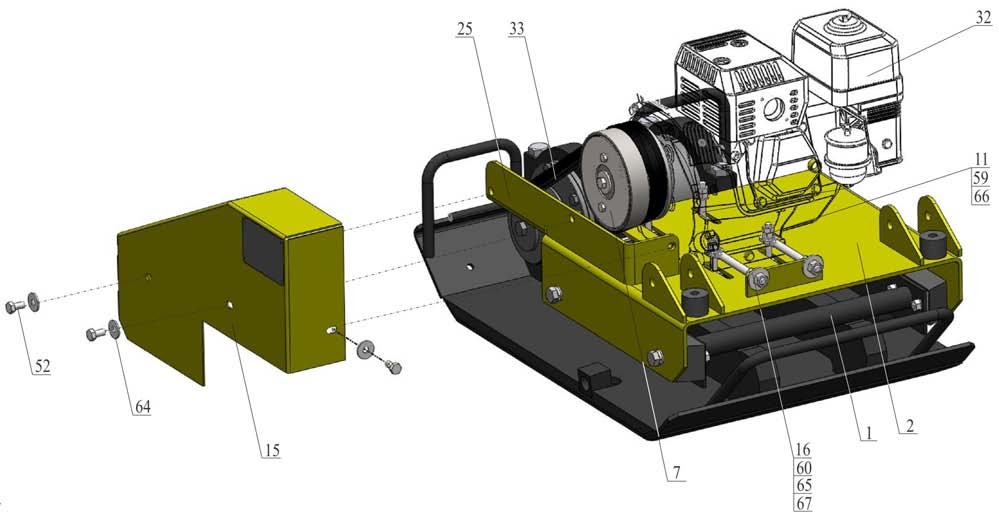 Рисунок 3 – Замена и натяжение приводных ремней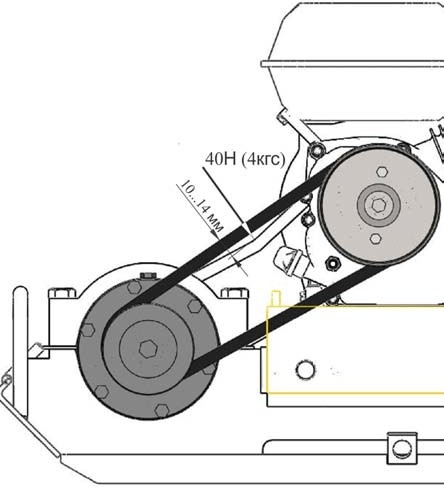 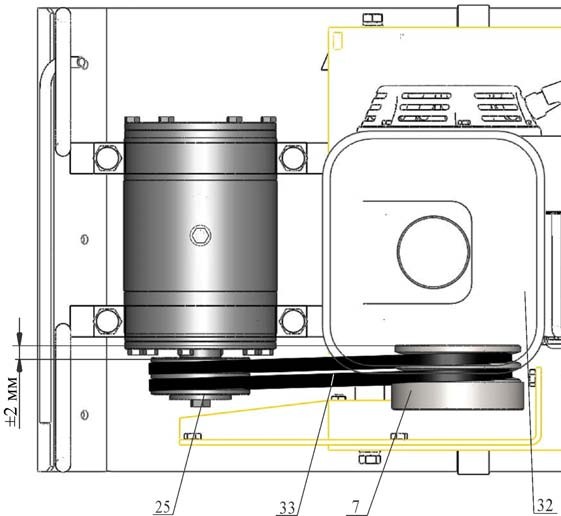 Рисунок 4 – Проверка натяжения приводных ремнейЗамена приводных ремнейЗамена производится в соответствии с рисунком 3:снимите кожух поз.15, отвернув три болта поз.52 с шайбой поз.64 крепления кожуха;ослабьте затяжку гаек поз.60 на тягах поз.16 и гаек поз.59 на прижимах поз.11, отвернув их на несколько оборотов;перемещая двигатель поз.32 вперед по ходу движения виброплиты, ослабьте натяжение ремней;замените ремни поз.33;произведите натяжение ремней (раздел 3.3.3);установите кожух поз.15, затяните болты поз.52 с шайбой поз.64.Техническое обслуживание вибратора. Замена маслаДля замены масла в вибраторе необходимо:очистить корпус вибратора от грязи в районе расположения пробок поз.50 (рисунок 5);открутить пробку поз.50 с кольцом поз.38 из заливного отверстия;открутить пробку поз.50 с кольцом поз.38 из сливного отверстия; дать маслу полностью вылиться из вибратора;закрутить пробку поз.50 с кольцом поз.38 в сливное отверстие;в заливное отверстие залить масло в объеме: для виброплиты VS-246E12 - 0,23л; для виб- роплиты VS-246E20 - 0,17л;закрутить пробку поз.50 с кольцом поз.38 в заливное отверстие.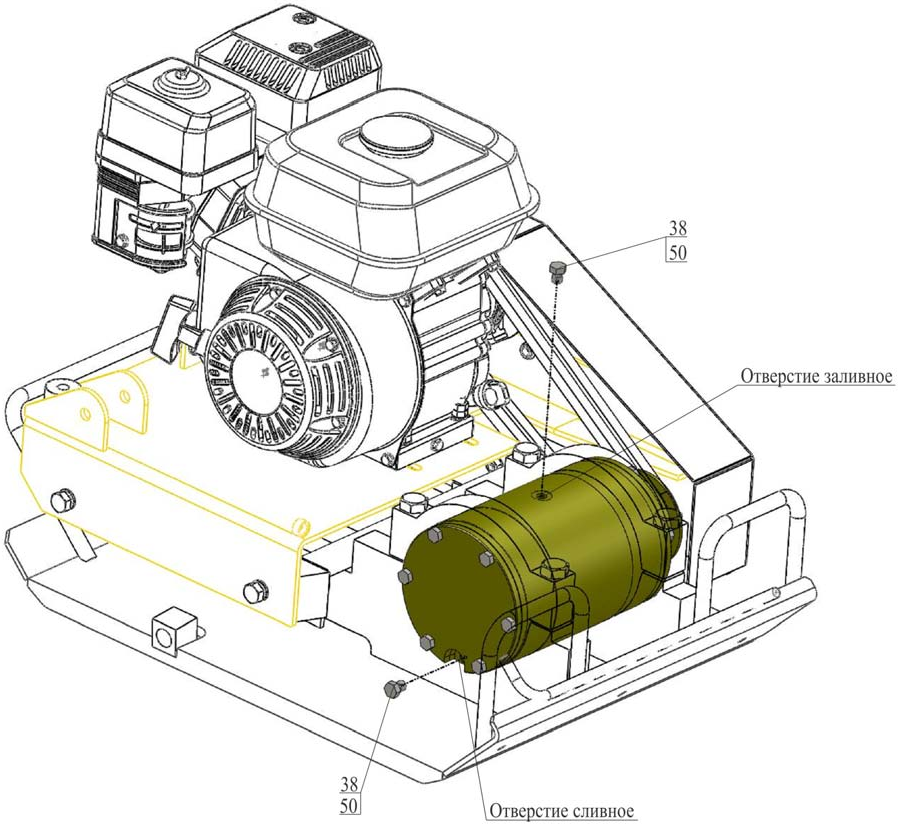 Рисунок 5 – Техническое обслуживание вибратора. Замена маслаТехническое обслуживание муфты. Замена колодокВо время работы виброплиты фрикционный слой колодок поз.8 (рисунок 6) муфты поз.7 из- нашивается. По мере износа колодки необходимо заменить, для этого:снимите кожух поз.15, отвернув три болта поз.52 с шайбой поз.64 крепления кожуха;снимите крышку поз.29, открутив два болта поз.51 с шайбой поз.61;уса из корпмуфты поз.7 вытащите колодки поз.8 с пружинами поз.47;замените изношенные колодки на новые (при необходимости замените пружины поз.47). Колодки поз.8 необходимо менять комплектно;установите колодки с пружинами в корпусе муфты;установите крышку поз.29, прикрутив два болта поз.51 с шайбой поз.61;установите кожух поз.15, затяните болты поз.52 с шайбой поз.64.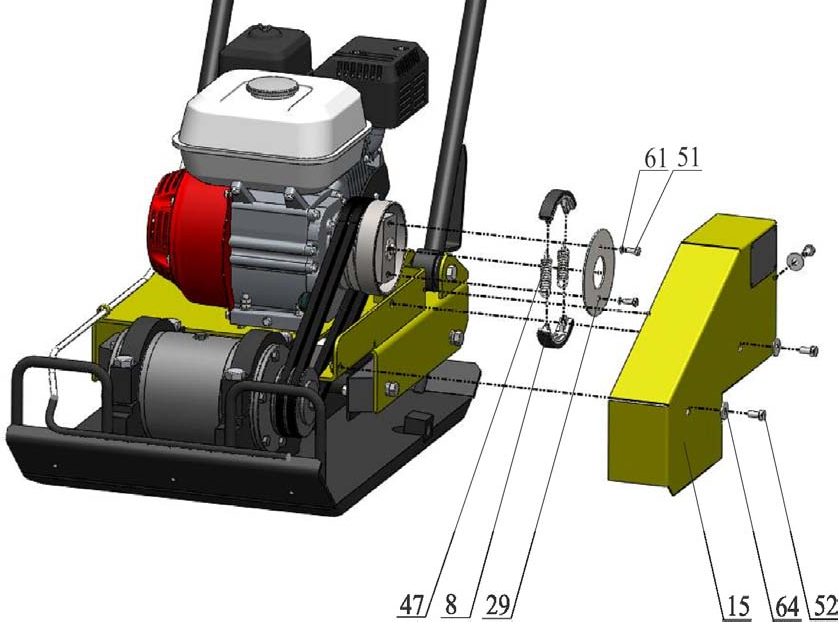 Рисунок 6 – Техническое обслуживание муфты. Замена колодокТехническое обслуживание колесКолесо поз.35 (рисунок 7) оснащено роликовыми подшипниками.Для смазки подшипников колесо необходимо демонтировать. Вытащите шплинт поз.71, снимите шайбу поз.69, после чего колесо должно свободно сойти с оси.Промойте подшипник уайт-спиритом или керосином.Осмотрите подшипник, находящийся внутри ступицы колеса. При повреждении сепара- тора колесо необходимо заменить.Перед установкой колеса равномерно нанесите на подшипник смазку Литол-24.Установите колесо.Наденьте шайбу поз.69 и вставьте шплинт поз.71.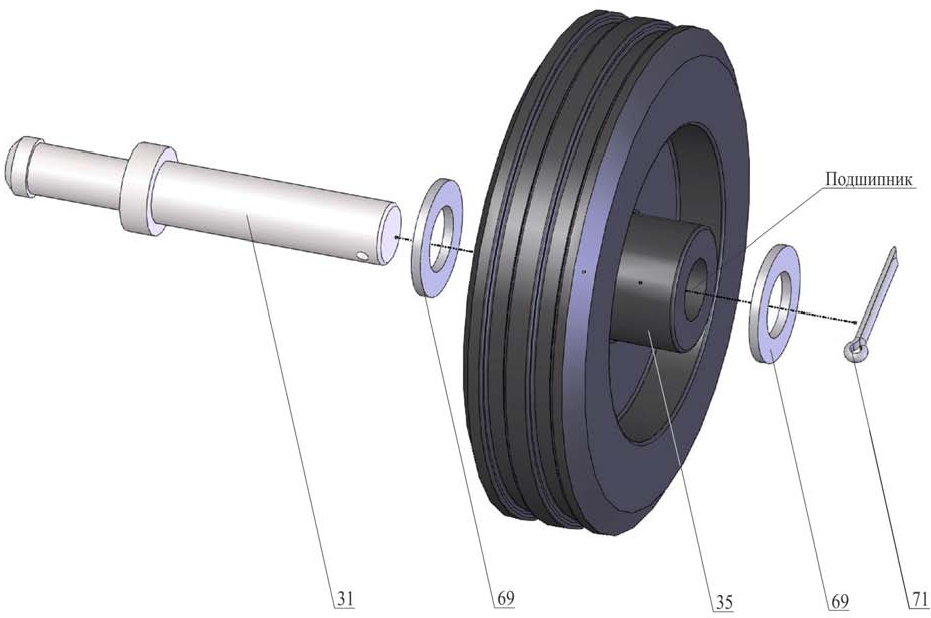 Рисунок 7 – Техническое обслуживание колес	 4 Текущий ремонт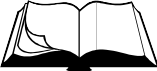 Общие указанияВ данном разделе указан перечень возможных неисправностей во время проведения ра- бот и методы по их устранению, при которых сохраняется гарантия изготовителя.Работы по устранению неисправностей виброплиты следует производить на ровной чис- той поверхности, в хорошо проветриваемом помещении. Виброплита должна быть в чис- том состоянии.ВНИМАНИЕ! Владелец лишается права проведения бесплатного гаран- тийного ремонта в случае поломок, произошедших в результате само- стоятельного ремонта изделияМеры безопасностиК текущему ремонту виброплиты допускаются лица, достигшие 18 лет и изучившие настоящее Руководство и общие требования техники безопасности в соответствии с вышеуказанными нормативными доку- ментамиВ процессе текущего ремонта запрещается:заправлять двигатель топливом внутри помещений или в непроветриваемой зоне;открывать топливный бак и производить дозаправку топливом, если двигатель горячий(перед заполнением дайте двигателю остыть в течение 2 минут);производить заправку топливом при работающем двигателе;проверять наличие искры при вынутой свече зажигания;заводить двигатель в закрытом помещении (выхлопные газы содержат окись углерода, опасную для здоровья), не обеспечив надежный отвод выхлопных газов или вентиляцию помещения;заводить двигатель, если пролит бензин или присутствует его запах, или при других взрывоопасных ситуациях;заводить двигатель при отсутствии свечи зажигания.4 Текущий ремонт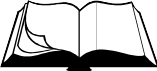 Перечень возможных неисправностей и методы их устраненияТаблица 3Хранение и транспортирование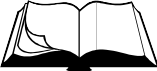 ХранениеХранить виброплиту рекомендуется в сухом закрытом помещении.При подготовке виброплиты к длительному хранению (более 30 дней) необходимо:произвести работы по подготовке двигателя к хранению согласно Руководству по экс- плуатации двигателя;заменить масло в вибраторе;смазать подшипники колес.ТранспортированиеВиброплиту допускается транспортировать всеми видами транспорта.Крепление и транспортирование изделия должны соответствовать при перевозках:железнодорожным транспортом – «Техническим условиям погрузки и крепления гру- зов» и «Правилам перевозки грузов»;автомобильным транспортом – «Правилам перевозки грузов автомобильным транс- портом РСФСР»;воздушным транспортом – «Руководству по грузовым перевозкам на внутренних воз- душных линиях СССР»;морским транспортом – «Общим специальным правилам перевозки грузов»;речным транспортом – «Общим специальным правилам перевозки грузов».В данной разделе приведен перечень запасных частей, которые Потребитель может заказать в случае необходимости.Каталог запасных частей составлен для исполнений виброплиты VS-246, на которых уста- новлены двигатели марки «Honda», «Robin-Subaru», «GREEN-FIELD».Компоновка виброплит показана на рисунке 8.Перечень всех деталей и узлов, являющихся запасными частями, приведены в:Таблице 4 (к виброплите VS-246Е12 с двигателем (вал ¾”)): - Honda GX160 K1 QX4Honda GX200 QX4Robin-Subaru EХ17Robin-Subaru EХ21GREEN-FIELD LT168FGREEN-FIELD PRO-5,5HPGREEN-FIELD LT168F-1GREEN-FIELD PRO-6,5HPGREEN-FIELD LT170FGREEN-FIELD PRO-7,0HP.Таблице 5 (к виброплите VS-246Е12 с двигателем (вал 20мм)): - Honda GX120 K1 SX4Honda GX200 QX4Robin-Subaru EХ17Robin-Subaru EХ21.Таблице 6 (к виброплите VS-246Е20 с двигателем (вал ¾”)): - Honda GX160 K1 QX4Honda GX200 QX4Robin-Subaru EХ17Robin-Subaru EХ21GREEN-FIELD LT168FGREEN-FIELD PRO-5,5HPGREEN-FIELD LT168F-1GREEN-FIELD PRO-6,5HPGREEN-FIELD LT170FGREEN-FIELD PRO-7,0HP.Таблице 7 (к виброплите VS-246Е20 с двигателем (вал 20мм)): - Honda GX120 K1 SX4Honda GX200 QX4Robin-Subaru EХ17Robin-Subaru EХ21.В данный каталог не входит перечень запасных частей к двигателям.Наличие и цены на запасные части к виброплите и к двигателю можно узнать у представите- ля:сервисного центра Изготовителя;отдела продаж Изготовителя;официального дилера Изготовителя.ВНИМАНИЕ! Владелец лишается права проведения бесплатного гаран- тийного ремонта в случае поломок, произошедших в результате само- стоятельного ремонта изделия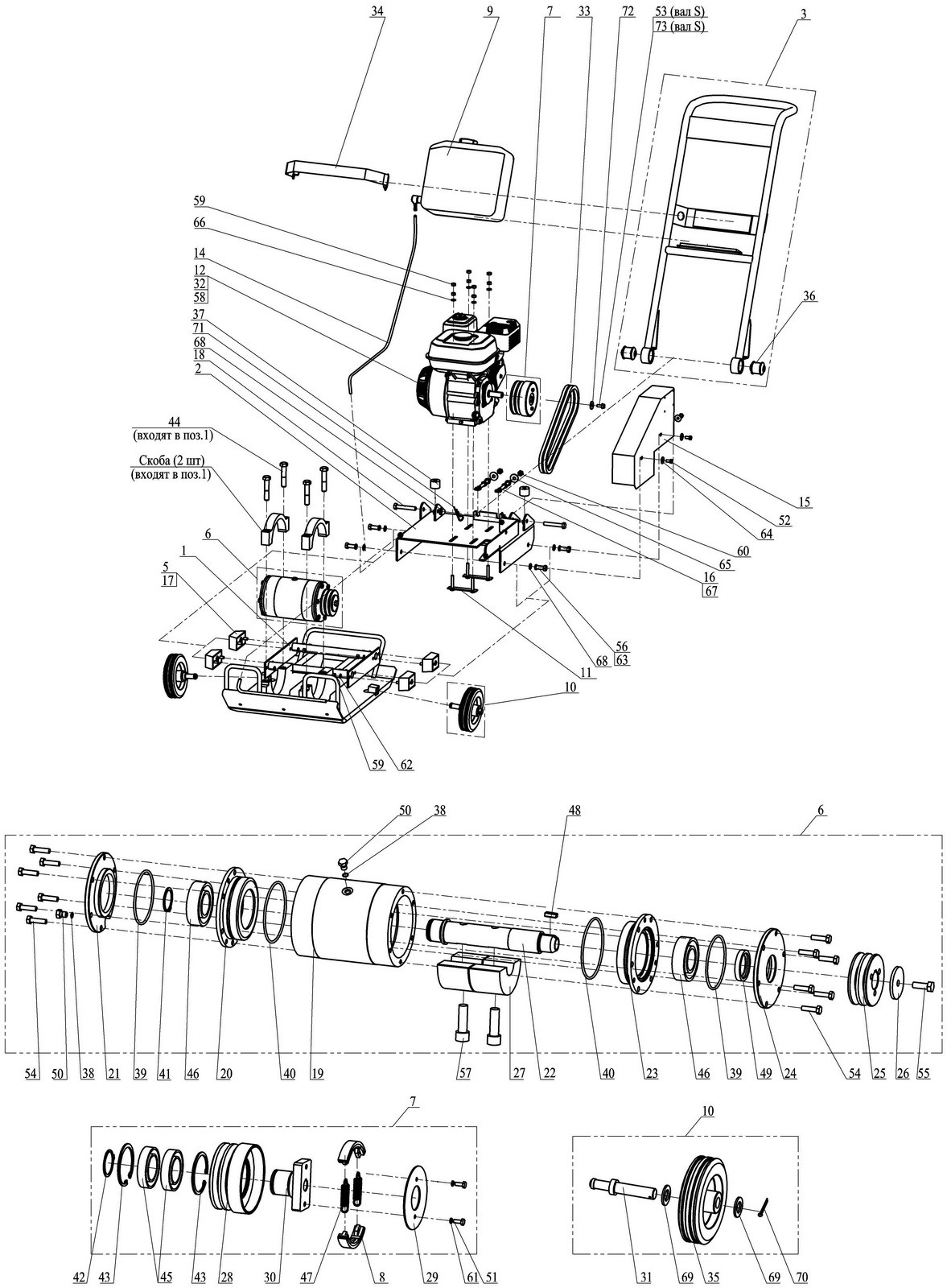 Рисунок 8 – Компоновка виброплитыТаблица 4 – Перечень запчастей к виброплите VS-246Е12 (двигатель с валом ¾”)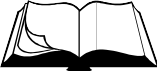 Продолжение таблицы 4Каталог запасных частей* при заказе поз.1 – «(арт.4059) - Плита – 246.05.000 », необходимо заказать торцевую за- глушку для коллектора (рисунок 1) – «(арт. 61185) - Заглушка круглая D6».Таблица 5 – Перечень запчастей к виброплите VS-246Е12 (двигатель с валом 20мм)* при заказе поз.1 – «(арт.4060) - Плита – 246.05.000-01 », необходимо заказать торцевую за- глушку для коллектора (рисунок 1) – «(арт. 61185) - Заглушка круглая D6».Таблица 6 – Перечень запчастей к виброплите VS-246E20 (двигатель с валом ¾”)* при заказе поз.1 – «(арт.4059) - Плита – 246.05.000 », необходимо заказать торцевую за- глушку для коллектора (рисунок 1) – «(арт. 61185) - Заглушка круглая D6».Таблица 7 – Перечень запчастей к виброплите VS-246E20 (двигатель с валом 20мм)* при заказе поз.1 – «(арт.4059) - Плита – 246.05.000 », необходимо заказать торцевую за- глушку для коллектора (рисунок 1) – «(арт. 61185) - Заглушка круглая D6».ДЛЯ ЗАМЕТОКМодельVS – 246Е12VS – 246Е12VS – 246Е12VS-246E20VS-246E20Центробежная сила вибратора, кН23,123,123,126,626,6Частота колебаний, Гц8080808080Ширина рабочей плиты, м0,430,430,430,430,43Эффективная рабочая поверхность, м20,20,20,20,20,2Глубина уплотнения, м0,20,20,20,30,3Скорость движения, м/мин20…2520…2520…2520…2520…25Модель двигателяHonda GX160Honda GX200Robin-Subaru EX17Robin-Subaru EX17Robin-Subaru EX21Тип двигателяБензиновый, 4-тактный, одноцилиндровый,с воздушным охлаждениемБензиновый, 4-тактный, одноцилиндровый,с воздушным охлаждениемБензиновый, 4-тактный, одноцилиндровый,с воздушным охлаждениемБензиновый, 4-тактный, одноцилиндровый,с воздушным охлаждениемБензиновый, 4-тактный, одноцилиндровый,с воздушным охлаждениемМаксимальная мощность, кВт (л.с.) при3600 мин-13,6(4,8)4,1(5,5)2,9(4,0)2,9(4,0)3,7(5,0)Вид топливаБензин АИ-92Бензин АИ-92Бензин АИ-92Бензин АИ-92Бензин АИ-92Емкость топливного бака, л3,133,63,63,6Расход топлива, л/ч1,41,71,41,41,7Вид масла двигателяАвтомобильное масло SAE 10W-30Автомобильное масло SAE 10W-30Автомобильное масло SAE 10W-30Автомобильное масло SAE 10W-30Автомобильное масло SAE 10W-30Объем масла в двигателе, л0,60,60,60,60,6Вид масла вибратораАвтомобильное масло SAE 10W-30Автомобильное масло SAE 10W-30Автомобильное масло SAE 10W-30Автомобильное масло SAE 10W-30Автомобильное масло SAE 10W-30Объем масла в вибраторе, л0,230,230,230,170,17Емкость водяного бака, л1010101010Количество и тип ремнейременной передачи2 ремня клиновыхAV13 х 900La, Gates 6466 (XPA 882)2 ремня клиновыхAV13 х 900La, Gates 6466 (XPA 882)2 ремня клиновыхAV13 х 900La, Gates 6466 (XPA 882)2 ремня клиновыхAV13 х 900La, Gates 6466 (XPA 882)2 ремня клиновыхAV13 х 900La, Gates 6466 (XPA 882)Габаритные размеры:Д x Ш x В, мм1270 х 450 х 10301270 х 450 х 10301270 х 450 х 10301270 х 450 х 10301270 х 450 х 1030Масса снаряженная, кгбез водыс водой134144134144134144152162152162Поз.АртикулВходит в состав виброплитыВходит в состав виброплитыПоз.АртикулНаименованиеВходит в состав виброплитыВходит в состав виброплитыПоз.АртикулНаименованиеVS-246E12VS-246E2014060Плита 246.05.000-01+14059Плита 246.05.000+22827Платформа 246.03.000++34155Водило 246.06.000++54170Подушка 244.00.200++64409Вибратор 246.100-01+64412Вибратор 246.100+740547Муфта 246.300-01++95384Канистра К10.01.000++102719Колесо VS244.120++1540538Кожух 246.00.001++3210460Двигатель бензиновый Honda GX200 SX4 (6,5HP)++331069Ремень клиновой AV13x900La, Gates 6466 (XPA 882)++523368Болт М 8-6gх16.88.016 ГОСТ 7798-70 (DIN 931, DIN 933)++641818Шайба 8.01.016 ГОСТ 6958-78 (DIN 9021)++52490Коврик для виброплиты КВП.000++Периодичность техобслуживанияПериодичность техобслуживанияПосле первых4-х часовКаждые25 часовКаждые100 часовКаждыйсезонПриводные ремниПроверка+++ВибраторЗамена масла++++МуфтаЗаменаколодокПо мере износа фрикционного слояПо мере износа фрикционного слояПо мере износа фрикционного слояПо мере износа фрикционного слояПодшипники колесЧистка, смазка*++Поз.АртикулВходит в состав виброплитыВходит в состав виброплитыПоз.АртикулНаименованиеВходит в состав виброплитыВходит в состав виброплитыПоз.АртикулНаименованиеVS-246E12VS-246E2014060Плита 246.05.000-01+14059Плита 246.05.000+22827Платформа 246.03.000++740547Муфта 246.300-01++1540538Кожух 246.00.001++1640539Тяга 244.00.001А-01++2517991Шкив 246.107++3210460Двигатель бензиновый Honda GX200 SX4 (6,5HP)++331069Ремень клиновой AV13x900La, Gates 6466 (XPA 882)++523368Болт М 8-6gх16.88.016 ГОСТ 7798-70 (DIN 931, DIN 933)++594305Гайка М 8-6H.8.016 ГОСТ 5915-70 (DIN 934)++604300Гайка М10-6H.8.016 ГОСТ 5915-70 (DIN 934)++641818Шайба 8.01.016 ГОСТ 6958-78 (DIN 9021)++654212Шайба 10.01.016 ГОСТ 6958-78 (DIN 9021)++664202Шайба 8.01.016 ГОСТ 11371-78 (DIN 125)++674203Шайба 10.01.016 ГОСТ 11371-78 (DIN 125)++Поз.АртикулВходит в состав виброплитыВходит в состав виброплитыПоз.АртикулНаименованиеВходит в состав виброплитыВходит в состав виброплитыПоз.АртикулНаименованиеVS-246E12VS-246E20740547Муфта 246.300-01++2517991Шкив 246.107++3210460Двигатель бензиновый Honda GX200 SX4 (6,5HP)++331069Ремень клиновой AV13x900La, Gates 6466 (XPA 882)++ПозАртикул 	Входит в состав виброплиты	 	Входит в состав виброплиты	ПозАртикулНаименование 	Входит в состав виброплиты	 	Входит в состав виброплиты	ПозАртикулНаименованиеVS-246E12VS-246E203840502Кольцо 008-010-14-2-5 ГОСТ 9833-73++5040511Пробка М10х1 Zn DIN 910++ПозАртикулВходит в состав виброплитыВходит в состав виброплитыПозАртикулНаименованиеВходит в состав виброплитыВходит в состав виброплитыПозАртикулНаименованиеVS-246E12VS-246E2085377Колодка ВП250.01.12.100++1540538Кожух 246.00.001++292877Крышка ВП4-05-04-003++471848Пружина 2101-8406034++513736Болт М 6-6gх16.88.016 ГОСТ 7798-70 (DIN 931, DIN 933)++523368Болт М 8-6gх16.88.016 ГОСТ 7798-70 (DIN 931, DIN 933)++614251Шайба 6.65Г.016 ГОСТ 6402-70 (DIN 127)++641818Шайба 8.01.016 ГОСТ 6958-78 (DIN 9021)++Поз.Артикул  Входит в состав виброплиты   Входит в состав виброплиты Поз.АртикулНаименование  Входит в состав виброплиты   Входит в состав виброплиты Поз.АртикулНаименованиеVS-246E12VS-246E20315368Ось VS309.001++3560667Колесо L-160х40-MLS Code No A-B01-160++694653Шайба 20.01.016 ГОСТ 11371-78 (DIN 125)++7160779Шплинт игольчатый 3,2х60.016 DIN 11024Е++НеисправностьПричинаМеры по устранениюДвигательне запускаетсяДвигатель холодныйЗакройте воздушную заслонкуДвигательне запускаетсяПерелив топлива, в случае запуска горячего двигателя при закрытой воздушной заслонкеПовторите запуск при открытой воздуш- ной заслонке и положении рычага управ- ления дроссельной заслонкой - макси- мальные обороты. После запуска оставь- те воздушную заслонку в открытом по- ложении. Рычаг дроссельной заслонки переведите в положение – минимальные оборотыДвигательне запускаетсяНизкий уровень масла в картере двигателя. Срабо- тал датчик уровня масла (если установлен).Долить маслоДвигательне запускаетсяЗагрязнен воздушный фильтрЗаменить по необходимостиДвигательне запускаетсяЗакончился бензинЗалить бензинДвигатель рабо- тает на макси- мальных оборо- тах (3600 об/мин), но плита не вибрируетСлабое натяжение ремнейНатянуть ремниДвигатель рабо- тает на макси- мальных оборо- тах (3600 об/мин), но плита не вибрируетРемни поврежденыЗаменить ремниДвигатель рабо- тает на макси- мальных оборо- тах (3600 об/мин), но плита не вибрируетФрикционный слой коло- док муфты изношенЗаменить колодки по необходимости(обязательно комплектно)Чрезмерный шум,	вибрация на водилеОслаблено крепление по- душек платформыЗатянуть по необходимостиЧрезмерный шум,	вибрация на водилеПовреждены	подушки платформыЗаменить по необходимостиЧрезмерный шум,	вибрация на водилеПовреждены амортизаторы водилаЗаменить по необходимостиВода не поступа- ет на рабочую поверхностьНарушилась герметичность трубопроводов, их соеди- ненийПровести визуальный осмотр. Заменить по необходимостиВода не поступа- ет на рабочую поверхностьЗакончилась вода в бакеЗалить водуВНИМАНИЕ! Если данные меры не дали результат, необходимо связаться с сервис- ным центром ИзготовителяВНИМАНИЕ! Если данные меры не дали результат, необходимо связаться с сервис- ным центром ИзготовителяВНИМАНИЕ! Если данные меры не дали результат, необходимо связаться с сервис- ным центром Изготовителя№ п/пАртикулНаименованиеКол-во в изд.1*4060Плита 246.05.000-01122827Платформа 246.03.000134155Водило 246.06.000154170Подушка 244.00.200464409Вибратор 246.100-011740544Муфта 246.300185377Колодка ВП250.01.12.100295384Канистра К10.01.0001102719Колесо VS244.12021114978Прижим 146М.09.1002122879Дефлектор 012.00.0021141077Трубка медицинская ПВХ Ду8х2 ТУ 9393-018-00149535-20031,1м1540538Кожух 246.00.00111640539Тяга 244.00.001А-0121729996Прокладка 244.00.003-026184147Ось ВП7-03-00-00621917993Корпус 246.10112017994Стакан 246.10212117990Крышка 246.10312217996Вал 246.10412317995Стакан 246.10512417992Крышка 246.10612517991Шкив 246.10712617999Шайба 246.10812717998Груз-дебаланс 246.109-0122840545Корпус 246.3011292877Крышка ВП4-05-04-00313040546Полумуфта 246.3021315368Ось VS309.0012323817Двигатель бензиновый Honda GX160 K1 QX4 (5,5HP)1323818Двигатель бензиновый Honda GX200 QX4 (6,5HP)13281175Двигатель бензиновый Robin-Subaru EX17 Ø3/4" 6HP13281177Двигатель бензиновый Robin-Subaru EX21 Ø3/4" 7HP13271836Двигатель бензиновый GREEN-FIELD LT168F (аналог GX160 - вал Q)13281066Двигатель бензиновый GREEN-FIELD PRO-5,5HP (аналог GX160 - вал Q)13271871Двигатель бензиновый GREEN-FIELD LT168F-1 (аналог GX200 - вал Q)13281067Двигатель бензиновый GREEN-FIELD PRO-6,5HP (аналог GX200 - вал Q)13281059Двигатель бензиновый GREEN-FIELD LT170F (аналог GX210 - вал Q)13281068Двигатель бензиновый GREEN-FIELD PRO-7,0HP (аналог GX210 - вал Q)1331069Ремень клиновой AV13x900La, Gates 6466 (XPA 882)2341043Ремень 2121-310501113560667Колесо L-160х40-MLS Code No A-B01-1602361413Втулка заднего амортизатора 2108-2915446-012371057Втулка 403-290607823840502Кольцо 008-010-14-2-5 ГОСТ 9833-7323918552Кольцо 096-102-36-2-5 ГОСТ 9833-7324018553Кольцо 109-115-36-2-5 ГОСТ 9833-7324140506Кольцо А 40х1,75 DIN 47124240507Кольцо А 45х1,75 DIN 47114340504Кольцо I 75х2,5 DIN 4722№ п/пАртикулНаименованиеКол-во в изд.442797Болт М16х1,5-6gх80.109.016 DIN 960 (459-3181196)44540510Подшипник 180109 ГОСТ 8882-7524660588Подшипник 22208 E С3 (SKF)2471848Пружина 2101-84060342483405Шпонка 2-8х7х22 ГОСТ 23360-781496807Сальник 21213-2301035 (40х57,15х9 лев)15040511Пробка М10х1 Zn DIN 9102513736Болт М 6-6gх16.88.016 ГОСТ 7798-70 (DIN 931, DIN 933)2523368Болт М 8-6gх16.88.016 ГОСТ 7798-70 (DIN 931, DIN 933)3531817Болт 5/16"-24UNF-2Ax7/8"(22мм) 8.8 DIN 9331544406Болт М 8-6gх30.88.016 ГОСТ 7798-70 (DIN 931, DIN 933)12552983Болт М10-6gх30.88.016 ГОСТ 7798-70 (DIN 931, DIN 933)1564033Болт М12-6gх30.88.016 ГОСТ 7798-70 (DIN 931, DIN 933)4574362Винт М16-6gх50.129.05 ГОСТ 11738-84 (DIN 912)25829977Винт саморез 3,9х6,5 DIN 79812594305Гайка М 8-6H.8.016 ГОСТ 5915-70 (DIN 934)16604300Гайка М10-6H.8.016 ГОСТ 5915-70 (DIN 934)4614251Шайба 6.65Г.016 ГОСТ 6402-70 (DIN 127)2624250Шайба 8.65Г.016 ГОСТ 6402-70 (DIN 127)8634253Шайба 12.65Г.016 ГОСТ 6402-70 (DIN 127)4641818Шайба 8.01.016 ГОСТ 6958-78 (DIN 9021)3654212Шайба 10.01.016 ГОСТ 6958-78 (DIN 9021)2664202Шайба 8.01.016 ГОСТ 11371-78 (DIN 125)4674203Шайба 10.01.016 ГОСТ 11371-78 (DIN 125)2684204Шайба 12.01.016 ГОСТ 11371-78 (DIN 125)6694653Шайба 20.01.016 ГОСТ 11371-78 (DIN 125)4701810Шплинт 4х32.016 ГОСТ 397-8927160779Шплинт игольчатый 3,2х60.016 DIN 11024Е27260550Шайба 8.01.016 DIN 440 (9х28х3)11438Наушники противошумные152490Коврик для виброплиты КВП.0001№ п/пАртикулНаименованиеКол-во в изд.1*4060Плита 246.05.000-01122827Платформа 246.03.000134155Водило 246.06.000154170Подушка 244.00.200464409Вибратор 246.100-011740547Муфта 246.300-01185377Колодка ВП250.01.12.100295384Канистра К10.01.0001102719Колесо VS244.12021114978Прижим 146М.09.1002122879Дефлектор 012.00.0021141077Трубка медицинская ПВХ Ду8х2 ТУ 9393-018-00149535-20031,1м1540538Кожух 246.00.00111640539Тяга 244.00.001А-0121729996Прокладка 244.00.003-026184147Ось ВП7-03-00-00621917993Корпус 246.10112017994Стакан 246.10212117990Крышка 246.10312217996Вал 246.10412317995Стакан 246.10512417992Крышка 246.10612517991Шкив 246.10712617999Шайба 246.10812717998Груз-дебаланс 246.109-0122840545Корпус 246.3011292877Крышка ВП4-05-04-00313040548Полумуфта 246.3031315368Ось VS309.0012323809Двигатель бензиновый Honda GX160 K1 SX4 (5,5HP)13210460Двигатель бензиновый Honda GX200 SX4 (6,5HP)13281174Двигатель бензиновый Robin-Subaru EX17 Ø20mm 6HP EX170D0008413281176Двигатель бензиновый Robin-Subaru EX21 Ø20mm 7HP1331069Ремень клиновой AV13x900La, Gates 6466 (XPA 882)2341043Ремень 2121-310501113560667Колесо L-160х40-MLS Code No A-B01-1602361413Втулка заднего амортизатора 2108-2915446-012371057Втулка 403-290607823840502Кольцо 008-010-14-2-5 ГОСТ 9833-7323918552Кольцо 096-102-36-2-5 ГОСТ 9833-7324018553Кольцо 109-115-36-2-5 ГОСТ 9833-7324140506Кольцо А 40х1,75 DIN 47124240507Кольцо А 45х1,75 DIN 47114340504Кольцо I 75х2,5 DIN 4722442797Болт М16х1,5-6gх80.109.016 DIN 960 (459-3181196)44540510Подшипник 180109 ГОСТ 8882-7524660588Подшипник 22208 E С3 (SKF)2471848Пружина 2101-84060342483405Шпонка 2-8х7х22 ГОСТ 23360-781496807Сальник 21213-2301035 (40х57,15х9 лев)1№ п/пАртикулНаименованиеКол-во в изд.5040511Пробка М10х1 Zn DIN 9102513736Болт М 6-6gх16.88.016 ГОСТ 7798-70 (DIN 931, DIN 933)2523368Болт М 8-6gх16.88.016 ГОСТ 7798-70 (DIN 931, DIN 933)3544406Болт М 8-6gх30.88.016 ГОСТ 7798-70 (DIN 931, DIN 933)12552983Болт М10-6gх30.88.016 ГОСТ 7798-70 (DIN 931, DIN 933)1564033Болт М12-6gх30.88.016 ГОСТ 7798-70 (DIN 931, DIN 933)4574362Винт М16-6gх50.129.05 ГОСТ 11738-84 (DIN 912)25829977Винт саморез 3,9х6,5 DIN 79812594305Гайка М 8-6H.8.016 ГОСТ 5915-70 (DIN 934)16604300Гайка М10-6H.8.016 ГОСТ 5915-70 (DIN 934)4614251Шайба 6.65Г.016 ГОСТ 6402-70 (DIN 127)2624250Шайба 8.65Г.016 ГОСТ 6402-70 (DIN 127)8634253Шайба 12.65Г.016 ГОСТ 6402-70 (DIN 127)4641818Шайба 8.01.016 ГОСТ 6958-78 (DIN 9021)3654212Шайба 10.01.016 ГОСТ 6958-78 (DIN 9021)2664202Шайба 8.01.016 ГОСТ 11371-78 (DIN 125)4674203Шайба 10.01.016 ГОСТ 11371-78 (DIN 125)2684204Шайба 12.01.016 ГОСТ 11371-78 (DIN 125)6694653Шайба 20.01.016 ГОСТ 11371-78 (DIN 125)4701810Шплинт 4х32.016 ГОСТ 397-8927160779Шплинт игольчатый 3,2х60.016 DIN 11024Е27260550Шайба 8.01.016 DIN 440 (9х28х3)1734292Болт 1/3838/71 (М 8-6gх20.88.016)11438Наушники противошумные152490Коврик для виброплиты КВП.0001№ п/пАртикулНаименованиеКол-во в изд.1*4059Плита 246.05.000122827Платформа 246.03.000134155Водило 246.06.000154170Подушка 244.00.200464412Вибратор 246.1001740544Муфта 246.300185377Колодка ВП250.01.12.100295384Канистра К10.01.0001102719Колесо VS244.12021114978Прижим 146М.09.1002122879Дефлектор 012.00.0021141077Трубка медицинская ПВХ Ду8х2 ТУ 9393-018-00149535-20031,1м1540538Кожух 246.00.00111640539Тяга 244.00.001А-0121729996Прокладка 244.00.003-026184147Ось ВП7-03-00-00621917993Корпус 246.10112017994Стакан 246.10212117990Крышка 246.10312217996Вал 246.10412317995Стакан 246.10512417992Крышка 246.10612517991Шкив 246.10712617999Шайба 246.10812717997Груз-дебаланс 246.10922840545Корпус 246.3011292877Крышка ВП4-05-04-00313040546Полумуфта 246.3021315368Ось VS309.0012323817Двигатель бензиновый Honda GX160 K1 QX4 (5,5HP)1323818Двигатель бензиновый Honda GX200 QX4 (6,5HP)13281175Двигатель бензиновый Robin-Subaru EX17 Ø3/4" 6HP13281177Двигатель бензиновый Robin-Subaru EX21 Ø3/4" 7HP13271836Двигатель бензиновый GREEN-FIELD LT168F (аналог GX160 - вал Q)13281066Двигатель бензиновый GREEN-FIELD PRO-5,5HP (аналог GX160 - вал Q)13271871Двигатель бензиновый GREEN-FIELD LT168F-1 (аналог GX200 - вал Q)13281067Двигатель бензиновый GREEN-FIELD PRO-6,5HP (аналог GX200 - вал Q)13281059Двигатель бензиновый GREEN-FIELD LT170F (аналог GX210 - вал Q)13281068Двигатель бензиновый GREEN-FIELD PRO-7,0HP (аналог GX210 - вал Q)1331069Ремень клиновой AV13x900La, Gates 6466 (XPA 882)2341043Ремень 2121-310501113560667Колесо L-160х40-MLS Code No A-B01-1602361413Втулка заднего амортизатора 2108-2915446-012371057Втулка 403-290607823840502Кольцо 008-010-14-2-5 ГОСТ 9833-7323918552Кольцо 096-102-36-2-5 ГОСТ 9833-7324018553Кольцо 109-115-36-2-5 ГОСТ 9833-7324140506Кольцо А 40х1,75 DIN 47124240507Кольцо А 45х1,75 DIN 47114340504Кольцо I 75х2,5 DIN 4722№ п/пАртикулНаименованиеКол-во в изд.442797Болт М16х1,5-6gх80.109.016 DIN 960 (459-3181196)44540510Подшипник 180109 ГОСТ 8882-7524660588Подшипник 22208 E С3 (SKF)2471848Пружина 2101-84060342483405Шпонка 2-8х7х22 ГОСТ 23360-781496807Сальник 21213-2301035 (40х57,15х9 лев)15040511Пробка М10х1 Zn DIN 9102513736Болт М 6-6gх16.88.016 ГОСТ 7798-70 (DIN 931, DIN 933)2523368Болт М 8-6gх16.88.016 ГОСТ 7798-70 (DIN 931, DIN 933)3531817Болт 5/16"-24UNF-2Ax7/8"(22мм) 8.8 DIN 9331544406Болт М 8-6gх30.88.016 ГОСТ 7798-70 (DIN 931, DIN 933)12552983Болт М10-6gх30.88.016 ГОСТ 7798-70 (DIN 931, DIN 933)1564033Болт М12-6gх30.88.016 ГОСТ 7798-70 (DIN 931, DIN 933)4574362Винт М16-6gх50.129.05 ГОСТ 11738-84 (DIN 912)25829977Винт саморез 3,9х6,5 DIN 79812594305Гайка М 8-6H.8.016 ГОСТ 5915-70 (DIN 934)16604300Гайка М10-6H.8.016 ГОСТ 5915-70 (DIN 934)4614251Шайба 6.65Г.016 ГОСТ 6402-70 (DIN 127)2624250Шайба 8.65Г.016 ГОСТ 6402-70 (DIN 127)8634253Шайба 12.65Г.016 ГОСТ 6402-70 (DIN 127)4641818Шайба 8.01.016 ГОСТ 6958-78 (DIN 9021)3654212Шайба 10.01.016 ГОСТ 6958-78 (DIN 9021)2664202Шайба 8.01.016 ГОСТ 11371-78 (DIN 125)4674203Шайба 10.01.016 ГОСТ 11371-78 (DIN 125)2684204Шайба 12.01.016 ГОСТ 11371-78 (DIN 125)6694653Шайба 20.01.016 ГОСТ 11371-78 (DIN 125)4701810Шплинт 4х32.016 ГОСТ 397-8927160779Шплинт игольчатый 3,2х60.016 DIN 11024Е27260550Шайба 8.01.016 DIN 440 (9х28х3)11438Наушники противошумные152490Коврик для виброплиты КВП.0001№ п/пАртикулНаименованиеКол-во в изд.1*4059Плита 246.05.000122827Платформа 246.03.000134155Водило 246.06.000154170Подушка 244.00.200464412Вибратор 246.1001740547Муфта 246.300-01185377Колодка ВП250.01.12.100295384Канистра К10.01.0001102719Колесо VS244.12021114978Прижим 146М.09.1002122879Дефлектор 012.00.0021141077Трубка медицинская ПВХ Ду8х2 ТУ 9393-018-00149535-20031,1м1540538Кожух 246.00.00111640539Тяга 244.00.001А-0121729996Прокладка 244.00.003-026184147Ось ВП7-03-00-00621917993Корпус 246.10112017994Стакан 246.10212117990Крышка 246.10312217996Вал 246.10412317995Стакан 246.10512417992Крышка 246.10612517991Шкив 246.10712617999Шайба 246.10812717997Груз-дебаланс 246.10922840545Корпус 246.3011292877Крышка ВП4-05-04-00313040548Полумуфта 246.3031315368Ось VS309.0012323809Двигатель бензиновый Honda GX160 K1 SX4 (5,5HP)13210460Двигатель бензиновый Honda GX200 SX4 (6,5HP)13281174Двигатель бензиновый Robin-Subaru EX17 Ø20mm 6HP EX170D0008413281176Двигатель бензиновый Robin-Subaru EX21 Ø20mm 7HP1331069Ремень клиновой AV13x900La, Gates 6466 (XPA 882)2341043Ремень 2121-310501113560667Колесо L-160х40-MLS Code No A-B01-1602361413Втулка заднего амортизатора 2108-2915446-012371057Втулка 403-290607823840502Кольцо 008-010-14-2-5 ГОСТ 9833-7323918552Кольцо 096-102-36-2-5 ГОСТ 9833-7324018553Кольцо 109-115-36-2-5 ГОСТ 9833-7324140506Кольцо А 40х1,75 DIN 47124240507Кольцо А 45х1,75 DIN 47114340504Кольцо I 75х2,5 DIN 4722442797Болт М16х1,5-6gх80.109.016 DIN 960 (459-3181196)44540510Подшипник 180109 ГОСТ 8882-7524660588Подшипник 22208 E С3 (SKF)2471848Пружина 2101-84060342483405Шпонка 2-8х7х22 ГОСТ 23360-781496807Сальник 21213-2301035 (40х57,15х9 лев)1№ п/пАртикулНаименованиеКол-во в изд.5040511Пробка М10х1 Zn DIN 9102513736Болт М 6-6gх16.88.016 ГОСТ 7798-70 (DIN 931, DIN 933)2523368Болт М 8-6gх16.88.016 ГОСТ 7798-70 (DIN 931, DIN 933)3544406Болт М 8-6gх30.88.016 ГОСТ 7798-70 (DIN 931, DIN 933)12552983Болт М10-6gх30.88.016 ГОСТ 7798-70 (DIN 931, DIN 933)1564033Болт М12-6gх30.88.016 ГОСТ 7798-70 (DIN 931, DIN 933)4574362Винт М16-6gх50.129.05 ГОСТ 11738-84 (DIN 912)25829977Винт саморез 3,9х6,5 DIN 79812594305Гайка М 8-6H.8.016 ГОСТ 5915-70 (DIN 934)16604300Гайка М10-6H.8.016 ГОСТ 5915-70 (DIN 934)4614251Шайба 6.65Г.016 ГОСТ 6402-70 (DIN 127)2624250Шайба 8.65Г.016 ГОСТ 6402-70 (DIN 127)8634253Шайба 12.65Г.016 ГОСТ 6402-70 (DIN 127)4641818Шайба 8.01.016 ГОСТ 6958-78 (DIN 9021)3654212Шайба 10.01.016 ГОСТ 6958-78 (DIN 9021)2664202Шайба 8.01.016 ГОСТ 11371-78 (DIN 125)4674203Шайба 10.01.016 ГОСТ 11371-78 (DIN 125)2684204Шайба 12.01.016 ГОСТ 11371-78 (DIN 125)6694653Шайба 20.01.016 ГОСТ 11371-78 (DIN 125)4701810Шплинт 4х32.016 ГОСТ 397-8927160779Шплинт игольчатый 3,2х60.016 DIN 11024Е27260550Шайба 8.01.016 DIN 440 (9х28х3)1734292Болт 1/3838/71 (М 8-6gх20.88.016)11438Наушники противошумные152490Коврик для виброплиты КВП.0001